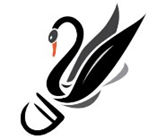 Risk Assessment Form – Template Session:Club NightDate Completed:11.10.20Venue: Alsager Leisure CentreCompleted by:Chris GealCOVID-19 Officers:Chris Geal, Andrew Bennett, Steve Bennett, Ajith GeorgeChris Geal, Andrew Bennett, Steve Bennett, Ajith GeorgeChris Geal, Andrew Bennett, Steve Bennett, Ajith GeorgeWhat is the Hazard?Who might be harmedAction Taken Risk rating after controls(Low, Medium, High)Actioned by Social Distancing and spread of COVID-19Players, coaches, and volunteersBooking system in place to manage session numbers (Teamer)Four Covid-19 officers appointed to ensure social distancing guidelines and ensure anyone not playing on court must remain at least 2 meters from those playing and each otherSeating set up at back of court as a baseNo bodily contact, including handshakes and high fives at any time.No gatherings once training (or games) has finished Players advised to only attend if they do not have any symptoms of COVID-19. https://www.nhs.uk/conditions/coronavirus-covid-19/symptoms/LowLowLowLowLowLowTeamer AdminsAllALC staffAllAllAllUse of equipment during sessionPlayers, coaches, and volunteers Code of conduct signed, agreed and returned as to what equipment players should bring and that the list will be reinforced in session. All players and coaches must bring their own equipment they need for the sessionPlayers cannot share equipmentPlayers must only use their own racket(s).Sharing of shuttles - players reminded to have thoroughly washed their hands (in accordance with Government guidance) and use hand sanitiser immediately before and after play. Club will provide hand-sanitiser for each court but players encouraged to bring their own for personal usePlayers to only use shuttles from their designated playing group of 6No water bottles will be provided to share, players asked to bring clearly marked bottle which they do not share Equipment bags to be stored behind players playing court, equipment and clothes inside, and at least 2 metres from the back of the court and any other playersEnsure participants take all their belongings with them at the end of the sessionSession organiser to inform players not to use/touch equipment such as nets, posts or floor mops. If they do, hand sanitiser will be available.LowLowLowLowLowLowLowLowLowLowAllAllAllAllAllCovid OfficersAllAllAllAllCovid OfficersParticipant ActivityPlayers, coaches, and volunteersCovid-19 Officers to communicate playing groups of 6 before sessionLook to stagger start and finish times to reduce numbers of participants during sessions Direct participants to stay home if they are sick, and if they are displaying symptoms of COVID-19Instruct participants to tell you if they are displaying symptoms of COVID-19, have been in close contact with a person who has COVID-19 or have been tested for COVID-19LowLowLowLowCovid OfficersAllAllAllIncreased risk to participants with underlying medical conditions and BAME groupsThose with underlying health conditions Organiser to identify high risk participants or those from vulnerable groups before session https://www.nhs.uk/conditions/coronavirus-covid-19/people-at-higher-risk/whos-at-higher-risk-from-coronavirus/Share Risk Assessment information before sessions start, allowing these participants to make an informed choice about attending the sessionLowLowCovid OfficersWebmasterTravelling to session and possible site requirementsPlayers, coaches, and volunteersMust travel to venue by car either on own or with members of the same household onlyIf using public transport, they must ensure that face coverings are wornInform participants of the status of changing facilities and toilet facilities – recommend that players arrive changed and ready to play. Do not use the venue’s changing areasLowLowLowAllAllAllEntry and exit to buildingPlayers, coaches, and volunteersEntry and exit will be via a designated entrance communicated in advanceNHS track and Trace app to be usedParticipants must arrive at the venue for the allotted start time of the sessionParticipants must, on entry and exit from the facility, use the hand sanitizer gel to clean their hands when using the Hand Sanitizer station provided at the entry/exit pointOn entry to the venue, participants/coaches enter and go straight to their assigned court and seating area wearing a face mask / covering through Alsager Leisure Centre common areas.End of session, everyone must leave the site in order of nearest court first.  They should leave immediately once returned to their cars.       N.B No social gatherings/groupsLowLowLowLowLowLowAllAllAllAllAllAllCross infection through Poor hygienePlayers, coaches, and volunteersCovid-19 officer to supply hand sanitiser and make available on entrance to the hall and back of courts – players to apply regularly through session Shuttlecocks will not be used for 72 hours after each session First Aiders wash hands and arms before (during, if necessary) and after dealing with a first aid situation First Aiders wear appropriate protective clothing to stop personal contamination e.g. gloves and ensure its safe disposal or cleaning First Aiders avoid hand-mouth or hand-eye contact Disinfect equipment and after any first aid incidentProvision of first aidPlayers, coaches, and volunteersAny treatment will be via participate self-management, with the First Aider maintaining social distancing at all times unless contact is deemed absolutely necessary based a significant risk to the athlete of being left to self-managePatient to be given a face mask to wear during treatmentIf contact is necessary, the First Aider will ensure they wear adequate PPE equipment as per Government GuidelinesCovid-19 Officer to complete the Accident & Incident Report Form;Patient not to handle/touch the Report FormThe following equipment/PPE will be provided for the First Aider;Protective medical GlovesFace masks for general first aidFollow the guidance issued by The Resuscitation Council UK on CPR delivery